ΜΟΡΙΟΔΟΤΟΥΜΕΝΟ ΕΠΙΜΟΡΦΩΤΙΚΟ ΠΡΟΓΡΑΜΜΑΕΠΑΓΓΕΛΜΑΤΙΚΗ ΕΚΠΑΙΔΕΥΣΗ ΚΑΙ ΚΑΤΑΡΤΙΣΗΕΤΗΣΙΑΣ ΔΙΑΡΚΕΙΑΣ 300 ωρών
 Η Ένωση Ελλήνων Φυσικών σε συνεργασία με το Πανεπιστήμιο ΑΙΓΑΙΟΥ υλοποιεί και για το ακαδημαϊκό έτος 2017-18 μοριοδοτούμενο επιμορφωτικό σεμινάριο με θέμα  «Επαγγελματική Εκπαίδευση και Κατάρτιση».ΣΚΟΠΟΣ ΕΠΙΜΟΡΦΩΤΙΚΟΥ ΠΡΟΓΡΑΜΜΑΤΟΣ:Σκοπός του παρόντος προγράμματος εξειδίκευσης είναι να καταρτίσει τους εκπαιδευτικούς στα βασικά θέματα που αφορούν στην   επαγγελματική εκπαίδευση και κατάρτιση, ώστε να αποκτήσουν εκείνες τις γνώσεις, δεξιότητες και στάσεις, που θα ενισχύσουν την παιδαγωγική τους ικανότητα να εκπαιδεύουν και να καταρτίζουν ομάδες ενηλίκων, στο γνωστικό αντικείμενο της ειδικότητας τους. Επίσης, το συγκεκριμένο πρόγραμμα αποσκοπεί στην ενημέρωση των επιμορφούμενων σχετικά τις νέες ευρωπαϊκές και εθνικές τάσεις και πολιτικές στην εκπαίδευση και την κατάρτιση, τις επαγγελματικές δυνατότητες που αναδεικνύονται  μέσω της χρηματοδότησης του νέου επιχειρησιακού προγράμματος για την «Ανάπτυξη του ανθρώπινου δυναμικού, την εκπαίδευση και τη διά Βίου Μάθηση» 2014-2020, αλλά και την αξιοποίηση των σύγχρονων τεχνολογιών πληροφορίας και επικοινωνιών σε προγράμματα επαγγελματικής εκπαίδευσης και κατάρτισης.ΣΕ ΠΟΙΟΥΣ ΑΠΕΥΘΥΝΕΤΑΙ ΤΟ ΕΠΙΜΟΡΦΩΤΙΚΟ ΠΡΟΓΡΑΜΜΑ:
-      Εκπαιδευτικούς που εργάζονται στους τομείς της Εκπαίδευσης και της Διά Βίου Μάθησης
-      Εκπαιδευτικούς Επαγγελματικών Λυκείων και Σχολών Επαγγελματικής Εκπαίδευσης
-      Εκπαιδευτικούς όλων των βαθμίδων εκπαίδευσης
-      Στελέχη της Διοίκησης
-      Αποφοίτους όλων των εκπαιδευτικών αντικειμένων οι οποίοι θα απασχοληθούν στο χώρο της εκπαίδευσης ενηλίκων
-      Πτυχιούχους ΑΕΙ οι οποίοι ενδιαφέρονται να εργαστούν στους τομείς της Εκπαίδευσης και της διά Βίου Μάθησης
-Πτυχιούχους ΑΕΙ οι οποίοι έχουν επιστημονικό ενδιαφέρον για τα αναφερόμενα γνωστικά πεδία.Ημέρες και ώρες διεξαγωγής σεμιναρίου: 1 Σαββατοκύριακο κάθε μήνα 
Έναρξη  μαθημάτων:  Δεκέμβριος  2017  
Πόλεις διεξαγωγής:  Αθήνα, Θεσσαλονίκη και τμήμα εξ αποστάσεως.Με το πέρας των μαθημάτων θα δοθεί στους συμμετέχοντες Πιστοποιητικό Επιμόρφωσης υπογεγραμμένο από το Πανεπιστήμιο Αιγαίου.ΘΕΜΑΤΙΚΕΣ ΕΝΟΤΗΤΕΣΕννοιολογικές αποσαφηνίσεις και οριοθέτηση του πεδίουΗ επαγγελματική κατάρτιση στο σύγχρονο κόσμοΕπαγγελματικά Προσόντα Επαγγελματική κατάρτιση και αγορά εργασίας Θεωρίες μάθησης στην επαγγελματική κατάρτισηΟ ρόλος του εκπαιδευτή στην επαγγελματική κατάρτισηΔιάγνωση αναγκών επαγγελματικής κατάρτισης Σχεδιασμός Προγραμμάτων και Ενοτήτων ΚατάρτισηςΜεθοδολογία ΚατάρτισηςΥλοποίηση Κατάρτισης Η Μικροδιδασκαλία στην ΚατάρτισηΟι ΤΠΕ στην Επαγγελματική Εκπαίδευση και ΚατάρτισηΣχεδιασμός και Διεξαγωγή της ΑξιολόγησηςΕποπτεία προγράμματος: Φιλντίσης Παναγιώτης, Αντιπρόεδρος Ε.Ε.Φ        Για περισσότερες  Πληροφορίες- Εγγραφές: Δήμητρα Ζωγοπούλου, τηλ: 2103635701, 6936004508,καθημερινές 15:00-19:00)Οι ενδιαφερόμενοι παρακαλούνται να αποστείλουν το συντομότερο e- mail με τα στοιχεία τους (απαραιτήτως το τηλέφωνο) στα : eefdia@yahoo.grΑΙΤΗΣΗ  ΣΥΜΜΕΤΟΧΗΣ  ΕΠΩΝΥΜΟ:……………………………………………………………………………….ΟΝΟΜΑ:……………………………………………………………………………………ΙΔΙΟΤΗΤΑ:………………………………………………………………………………… ΔΙΕΥΘΥΝΣΗ:………………………………………………………………………………Ε- ΜΑΙL: ……………………………………………………………………………………..ΤΗΛΕΦΩΝΟ:……………………………………………………………………………….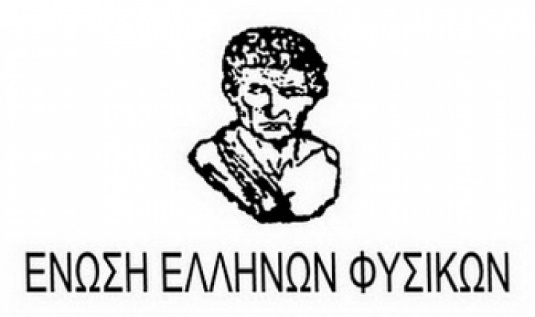 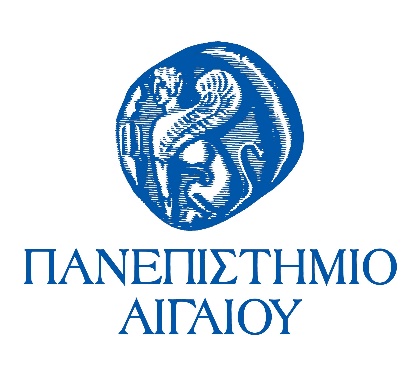 